PROJEKT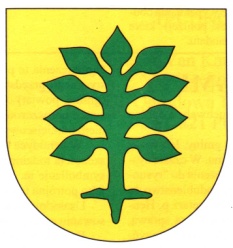 PROTOKÓŁ nr XLII/22Sesji Rady Gminy Topólkaz dnia 28 września 2022 r.Ad-1. O godzinie 900  Przewodniczący Rady Gminy Topólka - Stanisław Borkowski, oświadczył, otwieram XLII, w VIII kadencji, Sesję Rady Gminy. Powitał przybyłych na Sesję: radnych, Wójta Gminy - Konrada Lewandowskiego, Skarbnik Gminy – Katarzynę Modrzejewską, Sekretarz Gminy – Joannę Kosińską, po. Kierownika Gminnego Ośrodka Pomocy Społecznej - Magdalenę Szcześniak, Kierownika Posterunku Policji w Topólce – Roberta Zarębskiego, pracowników Urzędu Gminy Sylwię Ulanowską oraz Wojciecha Wąsikowskiego, sołtysów, Dyrektora KDBS – Marię Orłowską, Ryszarda Racława – mieszkańca gm. Topólka.  Przewodniczący stwierdził, że jest wymagane quorum do podejmowania uchwał. Lista obecności radnych stanowi załącznik do niniejszego protokołu, nieobecni radni: Anna Lewandowska oraz Andrzej Waszak. 	Na protokolanta Sesji zaproponował Sylwię Ulanowską, innych propozycji nie zgłoszono. Przewodniczący Rady oznajmił, że dzisiejszą Sesję protokołować będzie Sylwia Ulanowska.Przystąpiono do realizacji porządku obrad.Ad-1. Przyjęcie porządku obrad.	Przewodniczący Rady poinformował, że radni w materiałach na Sesję otrzymali proponowany porządek obrad. Porządek obrad został przyjęty.Ad-2. Przyjęcie protokołu z poprzedniej Sesji.	Uwag nie zgłoszono. Protokół z XLI Sesji Rady Gminy Topólka został przyjęty.Ad-3. Sprawozdanie Wójta z wykonania uchwał podjętych przez Radę Gminy oraz informacja o działalności w okresie między sesjami.Wójt przedstawił sprawozdanie z wykonania uchwał Rady Gminy i informację z działalności w okresie między sesjami -  załącznik do niniejszego protokołu.Przewodniczący Rady odniósł się do sprawozdania wójta. Wskazał, że w ostatnim czasie Ochotnicze Straże Pożarne uzyskały duże wsparcie ze strony samorządu gminnego. Odnawiane są Remizy OSP oraz zakupowany jest nowy sprzęt dla jednostek. Podziękował wójtowi za pozyskanie środków na zakup nowego wozu strażackiego dla OSP Topólka.W dyskusji nad sprawozdaniem nikt więcej nie zabrał głosu. Ad-4. Podjęcie uchwał. 1) zmieniająca uchwałę Nr XXXIV/218/21 Rady Gminy Topólka z 28 grudnia 2021 r. w sprawie uchwalenia Wieloletniej Prognozy Finansowej Gminy Topólka na lata 2022-2025.Skarbnik Gminy – Katarzyna Modrzejewska przedstawiła projekt uchwały.Pytań i uwag nie zgłoszono.Przystąpiono do głosowania. Radni w głosowaniu  jawnym,  głosami:  „za” – 13 radnych, „przeciw” – nie było, „wstrzymujących się” – nie było, uchwałę podjęli. Przewodniczący Rady stwierdził, że Rada podjęła uchwałę zmieniającą uchwałę Nr XXXIV/218/21 Rady Gminy Topólka z 28 grudnia 2021 r. w sprawie uchwalenia Wieloletniej Prognozy Finansowej Gminy Topólka na lata 2022-2025.Uchwała Nr XLII/257/22 stanowi załącznik do niniejszego protokołu. Imienny wykaz głosowania radnych stanowi załącznik do niniejszego protokołu.Ad-4. Podjęcie uchwał. 2) zmieniającą uchwałę Nr XXXIV/219/21 z 28 grudnia 2021 r. w sprawie uchwalenia budżetu na 2022 rok.Skarbnik Gminy – Katarzyna Modrzejewska przedstawiła projekt uchwały.Pytań i uwag nie zgłoszono.Uzasadnienie zostało przedstawione podczas spotkania roboczego Rady Gminy, które miało miejsce przed sesją wobec czego odstapiono od ponownego czytania.Przystąpiono do głosowania. Radni w głosowaniu  jawnym,  głosami:  „za” – 13 radnych, „przeciw” – nie było, „wstrzymujących się” – nie było, uchwałę podjęli. Przewodniczący Rady stwierdził, że Rada podjęła uchwałę zmieniającą uchwałę Nr XXXIV/219/21 z 28 grudnia 2021 r. w sprawie uchwalenia budżetu na 2022 rok.Uchwała Nr XLII/258/22 stanowi załącznik do niniejszego protokołu. Imienny wykaz głosowania radnych stanowi załącznik do niniejszego protokołu.Ad-4. Podjęcie uchwał. 3) zmieniająca uchwałę Nr XXVIII/235/22 Rady Gminy Topólka z 5 maja 2022 r. w sprawie przyjęcia Gminnego Programu Profikaktyki i Rozwiązywania Problemów Alkoholowych oraz Gminnego Programu Przeciwdziałania Narkomanii w Gminie Topólka na rok 2022.po. Kierownika GOPS – Magdalena Szcześniak przedstawiła projekt uchwały.Pytań i uwag nie zgłoszono.Przystąpiono do głosowania. Radni w głosowaniu  jawnym,  głosami:  „za” – 13 radnych, „przeciw” – nie było, „wstrzymujących się” – nie było, uchwałę podjęli. Przewodniczący Rady stwierdził, że Rada podjęła uchwałę zmieniającą uchwałę Nr XXVIII/235/22 Rady Gminy Topólka z 5 maja 2022 r. w sprawie przyjęcia Gminnego Programu Profikaktyki i Rozwiązywania Problemów Alkoholowych oraz Gminnego Programu Przeciwdziałania Narkomanii w Gminie Topólka na rok 2022.Uchwała Nr XLII/259/22 stanowi załącznik do niniejszego protokołu. Imienny wykaz głosowania radnych stanowi załącznik do niniejszego protokołu.Ad-4. Podjęcie uchwał. 4) zmieniająca uchwałę Nr XXXIX/243/22 z 7 czerwca 2022 r. w sprawie wzoru deklaracji o wysokości opłaty za gospodarowanie odpadami komunalnymi.Sekretarz Gminy – Joanna  Kosińska przedstawiła projekt uchwały.Pytań i uwag nie zgłoszono.Przewodniczący Rady Gminy powitał Krzysztofa Kacprzaka Prezesa Spółdzielni ŚWIT w Topólce, który pojawił się na sesji.Przystąpiono do głosowania. Radni w głosowaniu  jawnym,  głosami:  „za” – 13 radnych, „przeciw” – nie było, „wstrzymujących się” – nie było, uchwałę podjęli. Przewodniczący Rady stwierdził, że Rada podjęła uchwałę zmieniającą uchwałę Nr XXXIX/243/22 z 7 czerwca 2022 r. w sprawie wzoru deklaracji o wysokości opłaty za gospodarowanie odpadami komunalnymi.Uchwała Nr XLII/260/22 stanowi załącznik do niniejszego protokołu. Imienny wykaz głosowania radnych stanowi załącznik do niniejszego protokołu.Ad-5. Informacja Wójta Gminy o realizacji interpelacji i wniosków zgłoszonych na poprzedniej sesji.Wójt poinformował, że na poprzedniej sesji nie złożono interpelacji, na pytania i wnioski udzielono odpowiedzi na bieżąco. Zwócił się do radnego Tadeusza Piekarskiego. Na ostatniej sesji podjęto rozmowy na temat wymiany bramy garażowej w Remizie OSP w Torzewie, środki zostały ujęte w budżecie gminy i w roku bieżącym to zadanie zostanie zrealizowane.Ad-6. Interpelacje radnych składanych na piśmie.	 Interpelacji nie zgłoszono.Ad-7. Wolne wnioski.Głos zabrał wójt gminy podziękował radnym za pracę pomiędzy sesjami oraz za podjęte w dniu dzisiejszym uchwały. Podziękował również sołtysom za ich pracę. Podziękował pracownikom Gminnego Ośrodka Pomocy Społecznej w Topólce za pracę w związku z dodatkiem węglowym.Głos zabrał Ryszard Racław. Podziękował byłej sołtys Jolancie Chwiałkowskiej oraz obecnej sołtys Annie Migdalskiej za założenie lampy solarnej oświetlającej chodnik, wjazdy na posesje oraz drogę powiatową. W tym miejscu wyjaśnił również, że usytuowanie wspomnianej lampy na jego terenie wynika z faktu, że wyraził na to zgodę w odpowiedzi na prośbę Gminy Topólka. Zwrócił się z pytaniem o możliwość montażu progów zwalniających na drodze powiatowej od skrzyżowania w kierunku Kamieńca. Zwrócił się również z pytaniem dotyczącym parkingu przed Urzędem Gminy czy jest przeznaczony dla pracowników Urzędu czy dla interesantów.W odpowiedzi wójt poinformował, że z uwagi na teren rolniczy jakim jest Gmina Topólka usytuowanie progów zwalniających znacznie utrudni przejazd rolników maszynami rolniczymi. Wójt zadeklarował, że zwróci się o zwiększenie kontroli prędkości na tym obszarze. W odniesieniu do pytania dotyczącego parkingu przed Urzędem Gminy wójt zadeklarował, że pracownicy nie będą na tych miejscach parkowali.Przewodniczący Rady pogratulował obecnej na sesji nowowybranej sołtys Sołectwa Torzewo Krystynie Żernickiej. Głos zabrał Kierownik Posterunku Robert Zarębski. Zwrócił się z prośbą o ostrożność zwłaszcza osób strarszych z uwagi na fakt, pojawienia się kradzieży na terenie naszej gminy. Prosił o wsparcie ze strony sołtysów i radnych i ostrzeganie swoich mieszkańców zwłaszcza starszych i samotnych przed takimi zagrożeniami. Można również przekazać informację dzielnicowym o takich osobach starszych i mieszkających samotnie na terenie naszej gminy.Ad-8. Zakończenie obrad.Wobec wyczerpania porządku obrad, Przewodniczący Rady oświadczył – zamykam       XLII Sesję Rady Gminy – dziękuję państwu. Sesja zakończyła się o godzinie 950.Zapis  Sesji  dostępny na stronie Biuletynu Informacji Publicznych Gminy Topólka pod hasłem „Transmisje Sesji Rady”.  Na tym protokół zakończono. Protokolant: Sylwia UlanowskaPrzewodniczący Rady GminyStanisław Borkowski